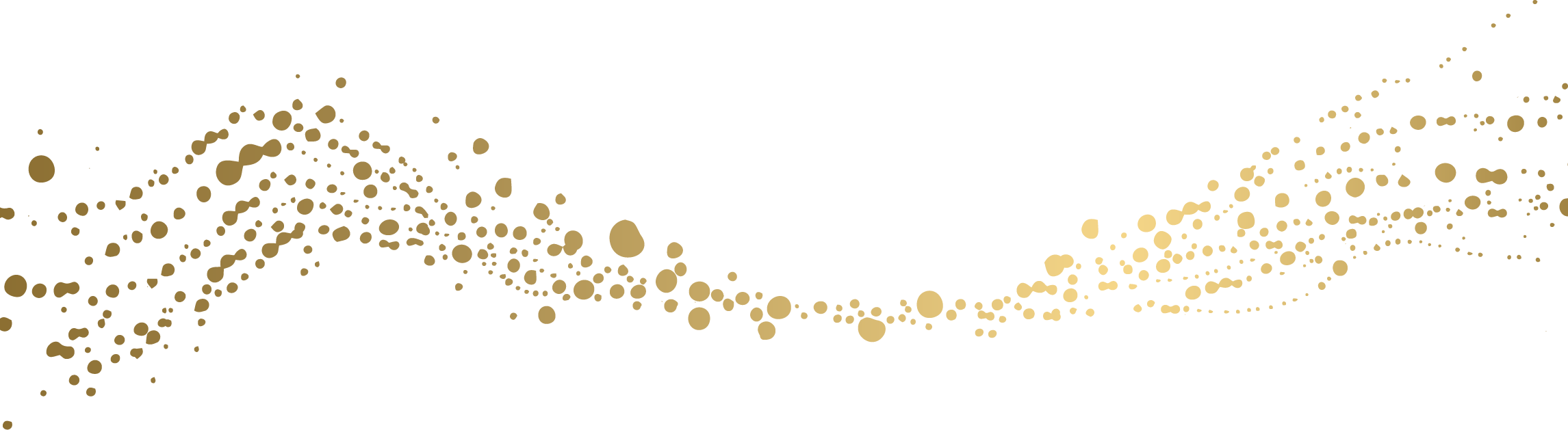 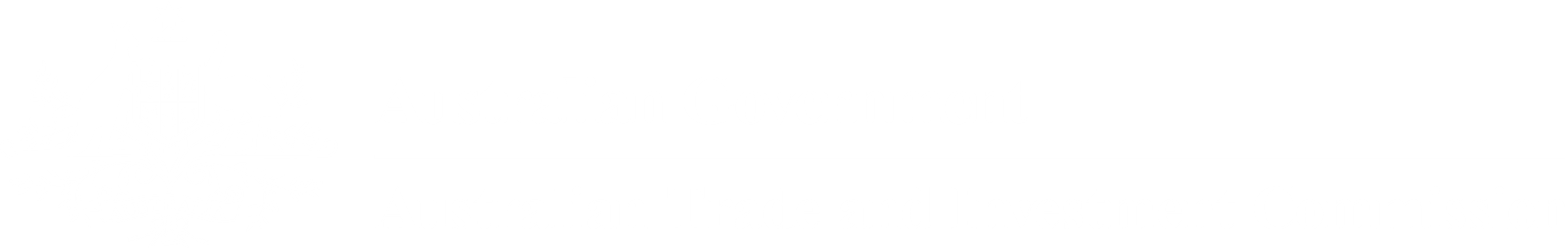 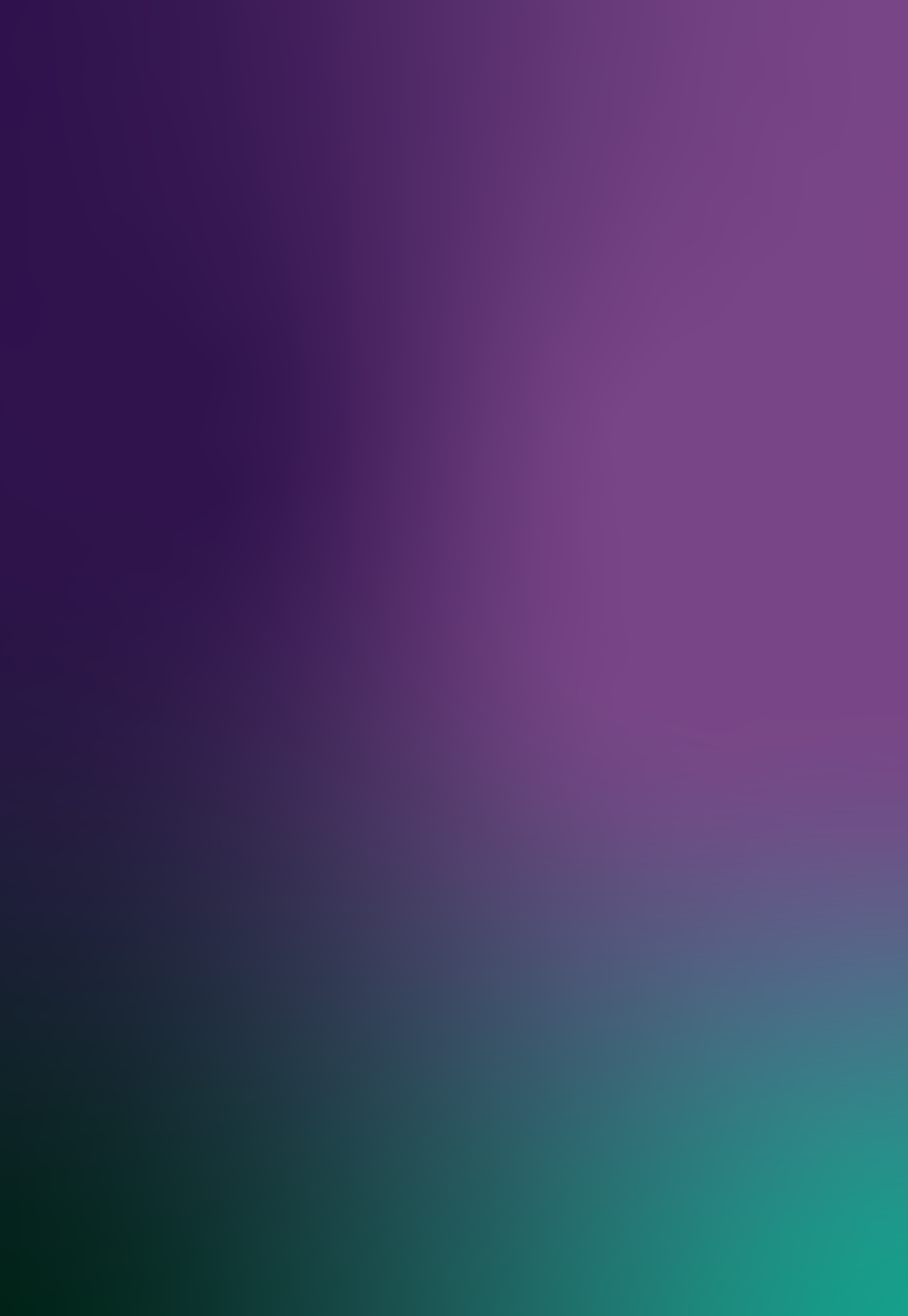 Code of Business Standards and Ethics for the Approved Destination Status (ADS) scheme2015 version 3Republished October 2023ForewordThe Australian Government’s Approved Destination Status (ADS) scheme is a bilateral tourism arrangement between the Australian and Chinese Governments which allows Chinese citizens to undertake leisure travel in organised groups to Australia.This Code of Business Standards and Ethics is an integral component of the ADS scheme as it prescribes minimum standards for Australian entities which provide tourism-related services to Chinese tourists participating in ADS groups. Participants in the ADS scheme acknowledge the fundamental objective of the scheme is to provide quality tourism experiences to Chinese tourists. This includes ensuring the delivery of all components of an ADS tour as sold to the tourist in China.This revised Code was drafted following extensive consultation with stakeholders and takes into consideration regulatory changes in Australia and China, in particular the introduction of a new tourism law in China in October 2013. This Code has been drafted to work in harmony with relevant provisions of the China Tourism Law and seeks to enhance the protections and transparency available to consumers who purchase travel services for consumption in Australia.This version of the Code takes effect from 19 January 2015 and contains updates to the requirements for inbound tour operators, the introduction of approval for tour guides operating within the ADS scheme and the introduction of a new sanction structure.Information on the Code (including how to become an approved entity to operate under the ADS scheme) is available at www.austrade.gov.au/ads or by contacting Austrade on 1800 048 155 or ads@austrade.gov.auContentsCode frameworkThis Code prescribes standards of conduct for entities which deliver tourism services to Chinese citizens travelling to Australia in organised tour groups under the Australia-China Approved Destination Status (ADS) scheme.The Code applies to:approved ADS inbound tour operators (ADS ITOs), and Associates of ADS ITOs, from 
19 January 2015; andapproved ADS tour guides (ADS TGs) from 19 January 2015 (with further accreditation required from 1 July 2016).Basic rules of the CodeRule 1 – ADS ITOsADS ITOs must conduct ADS Tour Services for ADS Tourists in accordance with the provisions of this Code.ADS ITOs can only conduct ADS Tour Services for ADS Tourists that have been sold an ADS Tour Package by an ADS OTO.Rule 2 – ADS TGsFrom the Effective Date of this Code tour guides accompanying an ADS Tour Group must be approved under this Code. ADS TGs must be employed or contracted by ADS ITOs to facilitate ADS Tour Services.Rule 3 – Approval of ADS ITOs and ADS TGsADS ITOs and ADS TGs are approved by the ADSEO in accordance with the requirements of this Code.Rule 4 – Breaches and sanctions for non-compliance with the CodeFrom the Effective Date of this Code each ADS ITO and ADS TG is allocated 10 ADS Points. If it is determined that an ADS ITO or ADS TG has breached the Code, ADS Points may be deducted in accordance with Section 6 of this Code. The number of points which may be deducted for each breach is listed in Sections 4, 5 and 6. If an ADS ITO or ADS TG loses the full 10 ADS Points within a 12 month period their ADS approval will be suspended as set out in Section 6.Approved ADS Outbound Tour Operators – Interaction with the Migration Regulations 1994 (Cth)Chinese citizens visiting Australia under the ADS scheme are granted a special visitor visa issued under the Australian Migration Regulations 1994 (Cth). One requirement for issuing of the visa is that the visitor must travel to Australia as a member of a tour organised by a Chinese travel agent approved under the Migration Regulations 1994 (Cth). In this Code, such a travel agent is referred to as an ADS OTO.Other entities operating within the framework of the CodeAustralian Trade and Investment Commission (Austrade) – the Australian government agency primarily responsible for administering the ADS scheme.Compliance Monitoring Agency (CMA) – a body appointed by Austrade to monitor the conduct of ADS ITOs and ADS TGs.Department of Home Affairs (HA) – the Australian government agency responsible for issuing ADS Visas to ADS Tourists and assisting Austrade to administer the ADS scheme.Section 1: DefinitionsThe following definitions apply in this Code:Absconder means an ADS Tourist who fails to follow the ADS Itinerary in contravention of his/her visa conditions, leaves the ADS Tour Group permanently and fails to depart Australia with the group.Absconder Report means a report in the format provided at Attachment G that must be completed by an ADS ITO for any Absconder.Activity means a recreational or cultural activity.ADS means Approved Destination Status.ADS Entities means ADS ITOs and ADS TGs.ADS Itinerary means a document prepared by the ADS ITO and ADS OTO with the requirements specified in Attachment D that lists the services of an ADS Tour Package. The ADS Itinerary must be lodged by the ADS OTO with HA for application for an ADS Visa for an ADS Tourist.ADS ITO means an inbound tour operator approved by Austrade to provide ADS Tour Services.ADS OTO means an outbound tour operator approved to sell ADS Tour Packages by the China National Tourism Administration and the Minister for Immigration and Border Protection.ADS Points means the points allocated to each ADS ITO and ADS TG.ADS Scheme means the Approved Destination Status scheme as agreed between the Governments of Australia and the People’s Republic of China by an exchange of letters on 
22 April 1999.ADS TG means a tour guide approved by Austrade to supervise ADS Tour Groups in Australia.ADS Tour Group means a group of ADS Tourists who are the recipients of the same ADS Tour Services. ADS Tour Package means a package of services for travel to and within Australia as listed in an ADS Itinerary sold by an ADS OTO to an ADS Tourist.ADS Tour Services means services provided by an ADS ITO in Australia to deliver an ADS Tour Package. ADSEO is the ADS Executive Officer appointed by Austrade to make decisions under this Code.ADS Tourist means a Chinese individual admitted to Australia under an ADS Visa and who is sold an ADS Tour Package.ADS Visa means a visa for entry to Australia approved by HA for an ADS Tourist visiting Australia under the ADS Scheme.Associate means, in relation to an ITO:(a)	a principal, officer, employee, agent, or subcontractor of the ITO; or(b)	another person or entity who has entered into, or proposes to enter into, a commercial or other arrangement with the ITO under which a commission, fee or benefit is to be provided directly or indirectly to the other person by the first mentioned person; or(c)	if the ITO is a company, a shareholder of the company.Attraction means a place of interest in Australia or its territorial waters that is visited by tourists.Austrade means the Australian Trade and Investment Commission, or its successor, which is responsible for administering the ADS Scheme.Australian Professional Tour Guiding Organisation means an Australian organisation or association that represents tour guides.Business Day means a day that is not a Saturday, Sunday or public holiday in the Australian Capital Territory.CMA means the compliance monitoring agency which is a body appointed by Austrade to monitor the compliance of ADS Entities with this Code.Code means this Code, the ADS Code of Business Standards and Ethics, including any attachments.Commission Linked Shopping means a visit by an ADS Tour Group to a Commission Linked Shopping Outlet.Commission Linked Shopping Outlet means a shopping outlet from which an ADS ITO or its Associates, ADS TG or ADS OTO has received, or reasonably expects to receive, any Commission in connection with a visit by an ADS Tour Group.Commission means any financial or other advantage or benefit received by an ADS ITO or its Associates, ADS TG or ADS OTO that results from activities conducted by an ADS Tour Group member.Competitive Retail Area means a precinct containing a range of competing retail outlets representing diverse shopping opportunities. A list of Competitive Retail Areas for free shopping time is listed at Attachment F.Deviator means an ADS Tourist who fails to follow the ADS Itinerary in contravention of his/her visa conditions, on a temporary basis, but later returns to the ADS Tour Group, and departs Australia in accordance with the ADS Itinerary.HA means the Commonwealth Department of Home Affairs. Effective Date means 19 January 2015.Fit and Proper Person means an entity and/or an Associate of the entity who is assessed as meeting the criteria outlined in Attachment A of this Code.Pre-paid Tour Inclusion in relation to ADS Tour Services means a visit to an Attraction or participation in an Activity which has a charge to visitors or participants that has been included in the cost of the ADS Tour Package.Industry Association means a tourism specific trade and/or export association which operates in Australia.Post Reference Number means the unique code given to each ADS Tour Group by HA. Quotation means the price that a potential ADS Tour Group member will be charged for the ADS Tour Services provided by an ADS ITO.Reviewable Decision means the decisions mentioned in clause 7.2 of this Code.Tour Leader means the person who is employed or contracted by the ADS OTO to accompany an ADS Tour Group from China to Australia and back.Section 2: IntroductionPurpose2.1	The purpose of this Code is to prescribe minimum standards for ADS Entities to ensure that ADS Tourists receive a quality tourism experience and help maintain the integrity of the ADS scheme. The Code also explains the sanction structure used to manage non-compliance with the Code.How to interpret the Code2.2	Where the intent or scope of the Code is in doubt, the Code must be interpreted in consideration of clause 2.1.2.3		When reading the Code, the word “should” is used to indicate a recommended course of action, while “may” is used to indicate an optional course of action.2.4	This Code also includes various references to compliance requirements. The words “must”, “requires” or “mandatory” indicate that these requirements exist and must be complied with.Application date2.6	This Code is effective from 19 January 2015, except for clauses 3.13, 3.14 and 3.15 which came into effect from 1 July 2016.Section 3: Approved ADS entitiesOverview3.1	There are two types of entities that can be approved under this Code to conduct ADS Tour Services, ADS ITOs and ADS TGs.3.2	The ADSEO will consider applications to become ADS ITOs and ADS TGs. If, after an approval is given, the approval is suspended or revoked in accordance with Section 6 of this Code, the ADS ITO or ADS TG must cease involvement in all aspects of the ADS scheme until the approval is reinstated.3.3	To maintain approval:a)	ADS ITOs must comply with all clauses in this Code that apply to an ADS ITO; andb)	ADS TGs must comply with all clauses in this Code that apply to an ADS TG.3.4	ADS Entities will maintain their approval unless the approval is revoked or suspended in accordance with this Code.Approved ADS ITOs3.5	The ADSEO may approve an entity to be an ADS ITO if the entity has completed the application process and demonstrated to the ADSEO’s satisfaction that it is a Fit and Proper Person.3.6	In assessing whether an entity is a Fit and Proper Person, the ADSEO will have regard to the requirements and factors listed at Attachment A.3.7	An entity that wishes to become an ADS ITO must submit the application form available at www.austrade.gov.au.Approved ADS TGs3.8	From the Effective Date of this Code all tour guides operating within the ADS scheme must be an approved ADS TG.3.9	From the Effective Date of this Code until 30 June 2016, the ADSEO may approve a person to be an ADS TG if the person meets the requirements listed at Attachment B.3.10	Tour guides that do not meet the requirements at Attachment B will not be permitted to participate in the ADS scheme.3.11	From 1 July 2016, all ADS TGs who were granted approval prior to 1 July 2016 will need to provide evidence to the ADSEO that they meet the requirements at Attachment C.3.12	If the ADSEO determines that an ADS TG does not satisfy the requirements at Attachment C, his/her ADS approval may be suspended or revoked by the ADSEO.[Note: Clauses 3.13 to 3.15 apply from 1 July 2016]3.13	The ADSEO may approve a person to be an ADS TG.3.14	In assessing whether to grant approval to be an ADS TG, the ADSEO will have regard to the requirements and factors listed at Attachment C.3.15	A person that wishes to become an ADS TG must complete and submit the application form available from ads@austrade.gov.auSection 4: Obligations of ADS ITOsOverview4.1	ADS ITOs must comply with the obligations outlined in this Section 4 to ensure that ADS Tourists receive a quality tourism experience.4.2	Where an ADS ITO is found to have not complied with its obligations under this Code, the sanction structure outlined in Section 6 will be applied to the ADS ITO.General obligations4.3	An ADS ITO must:a)	continue to meet the Fit and Proper Person requirements at Attachment A and report any matters that may affect its Fit and Proper Person status to Austrade;Non-Compliance Penalty – refer to clause 6.14b)	continue to hold and maintain public liability and professional indemnity insurance;Non-Compliance Penalty – refer to clause 6.14c)	comply with all relevant laws and regulations of Australian jurisdictions within which it operates;Non-Compliance Penalty – refer to clause 6.14d)	remain active in the ADS scheme by conducting at least one ADS tour per calendar year or by handling other inbound business from China;Non-Compliance Penalty – refer to clause 6.14e)	continue to hold a financial membership with a national tourism Industry Association or State/Territory tourism industry council;Non-Compliance Penalty – 2 ADS Pointsf)	attend a minimum of two industry events, workshops or familiarisations per calendar year;Non-Compliance Penalty – 2 ADS Pointsg)	attend the ADS ITO training forum hosted by Austrade every calendar year;Non-Compliance Penalty – 2 ADS Pointsh)	not take any steps to prevent or discourage an ADS OTO from complying with the Tourism Law of the People’s Republic of China nor be complicit or facilitate violations of the China Tourism Law;Non-Compliance Penalty – 3 ADS Pointsi)	maintain full and accurate records for ADS Tour Services it provides, including but not limited to records of all Commissions and other benefits received in respect of ADS Tour Services.Non-Compliance Penalty – 2 ADS PointsADS Tour Services4.4	An ADS ITO must:a)	at all times conduct and administer ADS Tour Services to a high professional standard;Non-Compliance Penalty – 3 ADS Pointsb)	conduct ADS Tour Services only in accordance with ADS Tour Packages sold by ADS OTOs to ADS Tourists.Non-Compliance Penalty – 3 ADS Points4.5	An ADS ITO must take reasonable steps to ensure that:a)	ADS Tourists are kept safe and secure while in Australia;Non-Compliance Penalty – 5 ADS Pointsb)	ADS Tourists are not subjected to any physical or psychological threats or abuse.Non-Compliance Penalty – 5 ADS Points4.6	An ADS ITO who wishes to delegate any or all parts of the ADS Tour Service to another ADS ITO or an ITO who is not ADS approved must, before any delegation is made, obtain Austrade’s written approval to the delegation.Non-Compliance Penalty – 2 ADS PointsThe ADS ITO delegating ADS Tour Services will remain responsible for the welfare of the ADS Tourists. If the ADS Tour Services are delegated to another ADS ITO, the services it provides will be subject to the provisions of this Code.ADS TGs4.7	An ADS ITO must employ or contract an ADS TG to supervise an ADS Tour Group at all times while the group is in Australia.Non-Compliance Penalty – 5 ADS Points4.8	Austrade may allow an ADS ITO to use a tour guide who is not an ADS TG where the following conditions are met:a)	the ADS ITO can demonstrate it has made reasonable efforts to employ or contract an ADS TG and can provide a reasonable explanation as to why such a person is not available to conduct the tour; andb)	the ADS ITO provides a request in writing to Austrade prior to the commencement of the tour which contains the following information:i)	the name of the proposed tour guide;ii)	the relevant experience of the proposed tour guide;iii)	the residency and citizenship of the proposed tour guide; andiv)	the English and Chinese language capability of the proposed tour guide.ADS Itineraries4.9	An ADS ITO must:a)	provide ADS Tour Services to ADS Tourists in accordance with the relevant ADS Itinerary as submitted to Austrade;Non-Compliance Penalty – 3 ADS Pointsb)	ensure the ADS Itinerary for each tour complies with the requirements outlined at Attachment D;Non-Compliance Penalty – 2 ADS Pointsc)	take reasonable steps to ensure the ADS Itinerary and Quotation for an ADS Tour Group is finalised before ADS OTO submits ADS Visa application to HA;Non-Compliance Penalty – 2 ADS Pointsd)	instruct the ADS TG to deliver all products and services listed in ADS Itinerary;Non-Compliance Penalty – 2 ADS Pointse)	instruct the ADS TG to adhere to the time allocated for each item listed on the ADS Itinerary;Non-Compliance Penalty – 2 ADS Pointsf)	submit the ADS Itinerary to ADS.itinerary@austrade.gov.au at least 48 hours before the commencement of the tour in Australia;Non-Compliance Penalty – 2 ADS Pointsg)	upon request, submit to Austrade the name list and Quotation for the ADS Tour Group at least 48 hours before the commencement of the tour in Australia;Non-Compliance Penalty – 2 ADS Pointsh)	upon request, submit to Austrade a copy of all contracts signed between the ADS OTO and the tourist, including the sale price in Renminbi and Appendices 3 and 4 in both English and Chinese;Non-Compliance Penalty – 2 ADS Pointsi)	ensure the ADS Itinerary is provided to ADS Tourists before the tour commences;Non-Compliance Penalty – 2 ADS Pointsj)	provide the ADS Itinerary to tour group members if the ADS TG or Tour Leader reports that the ADS Tour Group members have not been provided with a copy of the ADS Itinerary.Non-Compliance Penalty – 2 ADS PointsADS Itinerary changes and amendments4.10	An ADS ITO may only change or amend an ADS Itinerary if:a)	the change or amendment is required as a result of circumstances beyond the control of the ADS ITO; andb)	the change or amendment is fair and reasonable in the circumstances and provides at least comparable value for money for all ADS Tour Group members.Non-Compliance Penalty – 3 ADS Points4.11	If the change or amendment occurs before the tour commences the ADS ITO must advise the ADS OTO and provide a copy of the updated ADS Itinerary to ADS.itinerary@austrade.gov.au the ADS TG and ADS Tour Group members before the tour commences. Non-Compliance Penalty – 2 ADS Points4.12	The ADS ITO must instruct the ADS TG to notify it immediately of any changes or amendments that occur during the tour. The ADS ITO must then advise Austrade of the changes or amendments within 24 hours. The ADS ITO should also inform the ADS OTO of the change or amendment.Non-Compliance Penalty – 2 ADS Points4.13	If the change or amendment occurs while the tour is in progress and results in a change or replacement of Attraction, Activity, Pre-paid Tour Inclusion, Commission Linked Shopping Outlet or Competitive Retail Area the ADS ITO must instruct the ADS TG to ask the ADS Tour Group members to sign the itinerary amendment form at Attachment E and provide the signed form to the ADS ITO. Non-Compliance Penalty – 3 ADS PointsTour inclusions4.14	An ADS ITO must ensure that, in accordance with an ADS Itinerary, the ADS Tour Group is taken to at least one Pre-paid Tour Inclusion for every two days in Australia. The total retail value of the Pre-paid Tour Inclusion for every two days in Australia must be at least $50 AUD. For example, if the ADS Tour Group spends seven days in total in Australia, they must be taken to at least three Pre-paid Tour Inclusions with a total retail value of at least $150 AUD.Non-Compliance Penalty – 2 ADS Points4.15	An ADS ITO must not charge for services or entrance to venues which are free or which, if not free, have already been charged for within the all-inclusive package price of the ADS Tour Package. Non-Compliance Penalty – 5 ADS PointsFlexible tour arrangements4.16	An ADS ITO may, in accordance with the ADS Itinerary, allow an ADS Tourist to access alternative tour inclusions (for example, dining at different restaurants, staying at different hotels or attending different Attractions, Activities or shopping venues). These arrangements must be conducted in accordance with the following requirements:a)	the options must be clearly outlined in the ADS Itinerary;b)	all members of the ADS Tour Group must be supervised by either the ADS TG or Tour Leader;c)	members of the same ADS Tour Group must travel on the same domestic and international flights and any alternative or optional accommodation must be in the same city; andd)	the ADS ITO must instruct the ADS TG to provide the ADS Tourist with their mobile phone number and be available to contact during the flexible tour arrangements.Non-Compliance Penalty – 2 ADS PointsFree time tour arrangements4.17	An ADS ITO may, in accordance with the ADS Itinerary, allow an ADS Tourist to access free time during the tour. These arrangements must be conducted in accordance with the following requirements:a)	the free time must be clearly indicated in the ADS Itinerary;b)	the maximum free time in any ADS Itinerary is two blocks of up to 12 hours each;c)	the ADS ITO must instruct the ADS TG to meet the ADS Tourists at the end of the free time period at the place identified in the ADS Itinerary;d)	the ADS ITO must instruct the ADS TG to provide the ADS Tourist with their mobile phone number and be available to contact during the free time period; ande)	the ADS ITO must instruct the ADS TG to inform it immediately if an ADS Tourist does not return at the end of the free time period.Non-Compliance Penalty – 2 ADS Points4.18	If the ADS Tourist has not returned at the end of the free time period, the ADS ITO must complete and submit an Absconder Report in accordance with clause 4.28.Non-Compliance Penalty – 3 ADS PointsMixed ADS tours4.19	An ADS ITO may only arrange mixed ADS tours where:a)	all ADS and non-ADS group members are travelling under the same ADS Itinerary, being handled by the same ADS ITO and will not be undertaking business-related activities, work or study as part of the tour; andb)	all aspects of the tour are conducted in accordance with this Code.Non-Compliance Penalty – 3 ADS PointsShopping4.20	An ADS ITO must comply with the following obligations in relation to all shopping activities:a)	an ADS ITO must not require ADS Tourists to shop in retail outlets against their wishes;Non-Compliance Penalty – 5 ADS Pointsb)	an ADS ITO must not take any steps which impede an ADS Tourist from shopping in their choice of shopping outlets;Non-Compliance Penalty – 5 ADS Pointsc)	an ADS ITO must not arrange for ADS Tourists to be taken to shopping outlets which sell goods that are fake or described or labelled with an intent to deceive;Non-Compliance Penalty – 5 ADS Pointsd)	an ADS ITO must not make disparaging remarks about the quality or availability of a retailer’s products or services.Non-Compliance Penalty – 5 ADS Points4.21	An ADS ITO must ensure that, in accordance with an ADS Itinerary, the amount of time spent at Commission Linked Shopping Outlets is no more than 90 minutes each day.Non-Compliance Penalty – 3 ADS Points4.22	An ADS ITO must ensure that, in accordance with an ADS Itinerary, where Commission Linked Shopping is to occur ADS Tourists must visit a Competitive Retail Area at the same destination and for at least the same duration as the Commission Linked Shopping Outlet. A list of example Competitive Retail Areas is at Attachment F.Non-Compliance Penalty – 2 ADS PointsImmigration compliance4.23	An ADS ITO must take reasonable steps to ensure that an ADS Tourist does not deviate or abscond and is supervised to minimise opportunities for Deviator or Absconder incidents to occur during the ADS Itinerary.Non-Compliance Penalty – 3 ADS Points4.24	An ADS ITO must take reasonable steps to ensure that an ADS Tourist complies with the conditions of their ADS Visa and follows the ADS Itinerary.Non-Compliance Penalty – 3 ADS Points4.25	An ADS ITO must not allow an ADS Tourist to work, study or conduct any business activities while in Australia.Non-Compliance Penalty – 3 ADS Points4.26	An ADS ITO must not provide any deliberate assistance to an ADS Tourist to abscond or deviate from an ADS Tour Group.Non-Compliance Penalty – 5 ADS Points4.27	An ADS ITO must ensure that it and its Associates are aware of immigration requirements in relation to ADS Visas.Non-Compliance Penalty – 3 ADS Points4.28	For all Absconder incidents, an ADS ITO must, within 48 hours:a)	submit a fully completed Absconder Report by email to Austrade and to the ADS OTO in the form of Attachment G; andb)	after providing the Absconder Report, provide any additional information required by Austrade or HA.Non-Compliance Penalty – 3 ADS Points4.29	An ADS ITO must immediately notify Austrade by email if it becomes aware of an issue (before or after ADS Tour Group has arrived in Australia) which may affect the immigration management and monitoring of an ADS Tour Group or an ADS Tourist.Non-Compliance Penalty – 3 ADS Points4.30	If an ADS Tourist has been delayed in leaving Australia due to unforeseen circumstances, the responsible ADS ITO must contact Austrade as soon as possible to notify it of the delay in departure. Non-Compliance Penalty – 2 ADS PointsCoach and bus transport4.31	An ADS ITO must ensure that coaches, buses and other motor vehicles used for ADS Tour Groups are:a)	roadworthy, registered, insured and safe; andNon-Compliance Penalty – 5 ADS Pointsb)	well maintained, clean and tidy.Non-Compliance Penalty – 3 ADS Points4.32	An ADS ITO must ensure that:a)	drivers of coaches, buses and other motor vehicles used for ADS Tour Groups are licenced to operate the class of vehicle they are driving the ADS Tour Group in; andNon-Compliance Penalty – 5 ADS Pointsb)	a copy of the driver’s licence to operate that class of vehicle is displayed within the vehicle so that it can be seen by passengers.Non-Compliance Penalty – 1 ADS Point4.33	An ADS ITO must ensure that a sign is displayed in a coach, bus or other motor vehicle that is used to transport an ADS Tour Group. The sign must be at least A4 in size and be of a font size that will allow for the sign to be read when standing five metres in front of the vehicle. The sign must include the following details:a)	the exact words “ADS Tour Group”;b)	the name of the ADS ITO providing the ADS Tour Services;c)	the name of the ADS OTO who sold the associated ADS Tour Package; andd)	the Post Reference Number of the ADS Tour GroupNon-Compliance Penalty – 1 ADS PointChange in company structure4.34	An ADS ITO must notify Austrade in writing within five Business Days of any change in the ownership or effective control of its business or any aspect of its business relevant to the ADS scheme. A change in effective control may arise in a number of ways, including:a)	a change in shareholding;b)	the appointment of an administrator, receiver or liquidator; andc)	a change in the identity of any person in accordance with whose wishes the entity is accustomed to act.Non-Compliance Penalty – 5 ADS Points4.35	If there is a change in the ownership or effective control of an ADS ITO and the ADS ITO wishes to continue conducting ADS Tour Services, it must apply to the ADSEO as provided for in clause 3.7 within 30 Business Days.Non-Compliance Penalty – 2 ADS PointsComplaints4.36	An ADS ITO must:a)	use its best endeavours to address and resolve all reasonable customer complaints and queries within 10 Business Days;Non-Compliance Penalty – 3 ADS Pointsb)	maintain a complaints register that includes at least the following information:i)	name of complainant and the tour’s Post Reference Number;ii)	a description of the complaint;iii)	the date of the complaint;iv)	a description of the action taken by the ADS ITO to resolve the complaint; andv)	if applicable, the date the ADS OTO was notified of the complaint.Non-compliance penalty – 2 ADS PointsSection 5: Obligations of ADS TGsOverview5.1	ADS TGs must comply with the obligations outlined in this Section 5 to ensure that ADS Tourists receive a quality tourism experience.5.2	Where an ADS TG is found to have not complied with their obligations under this Code, the sanction structure outlined in Section 6 will be applied to the ADS TG.General obligations5.3	An ADS TG must:a)	comply with all relevant laws and regulations of Australian jurisdictions within which he/she operates;Non-Compliance Penalty – refer to clause 6.14b)	maintain full and accurate records of the services he/she provides in relation to ADS Tour Services, including, but not limited to, records of all Commissions and other benefits received in respect of these services from whatever source;Non-Compliance Penalty – 2 ADS Pointsc)	continue to meet the requirements for approved ADS TGs at Attachment B and report any matters that may affect their meeting the requirements to Austrade;Non-Compliance Penalty – refer to clause 6.14d)	from 1 July 2016 meet the requirements for approved ADS TGs at Attachment C and report any matters that may affect their meeting the requirements to Austrade;Non-Compliance Penalty – refer to clause 6.14e)	participate in any ADS TG training or workshops as directed by Austrade.Non-Compliance Penalty – 2 ADS PointsADS Tour Services5.4	An ADS TG must, at all times, conduct and administer services to an ADS Tour Group to a high professional standard.Non-Compliance Penalty – 3 ADS Points5.5	An ADS TG must take reasonable steps to ensure that:a)	ADS Tourists are kept safe and secure while in Australia; andNon-Compliance Penalty – 5 ADS Pointsb)	ADS Tourists are not subjected to any physical or psychological threats or abuse.Non-Compliance Penalty – 5 ADS Points5.6	An ADS TG must only sell or promote products and services on their merits, including value for money.Non-Compliance Penalty – 3 ADS Points5.7	An ADS TG must not provide misleading information to ADS Tourists including in respect of any fees or charges imposed on an ADS Tourist for optional services or products that he or she recommends. Non-Compliance Penalty – 3 ADS PointsADS Itineraries5.8	An ADS TG must for each ADS Tour Group:a)	follow the ADS Itinerary for the group and not change, amend or deviate from the ADS Itinerary except in accordance with clauses 5.9, 5.10 and 5.11;Non-Compliance Penalty – 3 ADS Pointsb)	facilitate the delivery of all items listed in the relevant ADS Itinerary and take all reasonable steps to ensure that the time allocated for each item on the ADS Itinerary is delivered;Non-Compliance Penalty – 2 ADS Pointsc)	report to the relevant ADS ITO if they discover the ADS Tourists have not been provided with a copy of the ADS Itinerary.Non-Compliance Penalty – 2 ADS Points5.9	An ADS TG may only change or amend an ADS Itinerary if:a)	the change or amendment is required as a result of circumstances beyond the control of the ADS TG; andb)	the change or amendment is fair and reasonable in the circumstances and provides at least comparable value for money for all ADS Tour Group members.Non-Compliance Penalty – 3 ADS Points5.10	The ADS TG must inform the ADS ITO immediately of any changes or amendments to the ADS Itinerary.Non-Compliance Penalty – 2 ADS Points5.11	If the change or amendment results in a change or replacement of an Attraction, Activity, Pre-paid Tour Inclusion, Commission Linked Shopping Outlet or Competitive Retail Area the ADS TG must ask the ADS Tour Group members to sign the itinerary amendment form at Attachment E and provide a copy of the form to the ADS ITO.Non-Compliance Penalty – 3 ADS Points5.12	Where an ADS ITO has made arrangements with an ADS Tourist to access flexible tour arrangements as set out in clause 4.16 an ADS TG must:a)	ensure all members of the ADS Tour Group are supervised by either the ADS TG or Tour Leader; andNon-Compliance Penalty – 2 ADS Pointsb)	provide ADS Tourists with their mobile phone number and be contactable during the flexible tour arrangements.Non-Compliance Penalty – 2 ADS Points5.13	Where an ADS ITO has made arrangements with an ADS Tourist to access free time tour arrangements as set out in clause 4.17 an ADS TG must:a)	meet the ADS Tourists at the end of the free time period at the place identified in the ADS Itinerary;Non-Compliance Penalty – 2 ADS Pointsb)	provide ADS Tourists with their mobile phone number and be contactable during the free time tour arrangements; andNon-Compliance Penalty – 2 ADS Pointsc)	inform the ADS ITO immediately if any ADS Tourists do not return at the end of the free time period.Non-Compliance Penalty – 2 ADS PointsTour inclusions5.14	An ADS TG must not charge for services or entrance to venues which are free or which, if not free, have already been charged for within the all-inclusive package price of the ADS Tour Package.Non-Compliance Penalty – 5 ADS PointsShopping5.15	An ADS TG must comply with the following obligations in relation to all shopping activities:a)	an ADS TG must not require ADS Tourists to shop in retail outlets against their wishes;Non-Compliance Penalty – 5 ADS Pointsb)	an ADS TG must not take any steps which impede ADS Tourists from shopping in their choice of shopping outlets;Non-Compliance Penalty – 5 ADS Pointsc)	an ADS TG must not arrange for ADS Tourists to be taken to shopping outlets which sell goods that are fake or described or labelled with an intent to deceive; andNon-Compliance Penalty – 5 ADS Pointsd)	an ADS TG must not make disparaging remarks about the quality or availability of a retailer’s products or services.Non-Compliance Penalty – 5 ADS PointsImmigration compliance5.16	An ADS TG must take all reasonable steps to ensure that an ADS Tourist does not deviate or abscond and is supervised to minimise opportunities for Deviator or Absconder incidents to occur during the ADS Itinerary. Any such incidents must be immediately reported to the relevant ADS ITO.Non-Compliance Penalty – 3 ADS Points5.17	An ADS TG must report to the relevant ADS ITO if it suspects that any ADS Tourist is undertaking work, study or business activities.Non-Compliance Penalty – 3 ADS Points5.18	An ADS TG must not provide any deliberate assistance to an ADS Tourist to abscond from an ADS Tour Group.Non-Compliance Penalty – 5 ADS Points5.19	An ADS TG must immediately notify the relevant ADS ITO if it becomes aware of any issue which may affect the immigration management and monitoring of an ADS Tour Group or an ADS Tourist.Non-Compliance Penalty – 3 ADS Points5.20	If an ADS Tourist has been delayed in leaving Australia due to unforeseen circumstances, the ADS TG must immediately notify the relevant ADS ITO.Non-Compliance Penalty – 2 ADS PointsCoach and bus transport5.21	An ADS TG must check that a sign is displayed in any coach, bus or other motor vehicle that is used to transport an ADS Tour Group as required by clause 4.33. If the sign is not present at any time during the ADS tour, the ADS TG must report this to the ADS ITO.Non-Compliance Penalty – 1 ADS PointSection 6: Code monitoring and managing non-complianceMonitoring6.1	Compliance with the Code is monitored to ensure the integrity of the ADS scheme.6.2	Compliance with the Code is managed by Austrade. Ongoing compliance with the Code is assessed by Austrade, the CMA and HA.6.3	ADS Entities will be monitored for ongoing compliance with the Code. Examples of checks that may be conducted include, but are not limited to, mystery shopper checks, random checks and financial checks. Monitoring activities conducted by the CMA may or may not be pre-advised to ADS Entities.6.4	ADS Entities must cooperate fully with all compliance monitoring activities of Austrade, DIBP and the CMA.Non-Compliance Penalty – 3 ADS PointsBreach and sanction determination process6.5	An alleged breach of the Code reported to Austrade will be dealt with according to the following process:a)	the ADSEO will determine if the matter is to be investigated, or if no further action will be taken;b)	if the ADSEO determines that the alleged breach will be investigated, the ADSEO will issue a letter to the relevant ADS Entity inviting it to respond in writing to the alleged breach, including any explanation that the alleged breach has not occurred (‘the show cause letter’);c)	the ADS Entity will be given 10 Business Days to respond in writing to the show cause letter. The ADS Entity’s response to the ADSEO is referred to as the ‘show cause response’;d)	the ADSEO will consider the report of the alleged breach, the show cause response (if any) and will then decide whether a breach of the Code has occurred;e)	if the ADSEO decides that a breach of the Code has not occurred, the ADSEO will notify the ADS Entity in writing of the decision and inform it that no further action will be taken;f)	if the ADSEO decides that a breach of the Code has occurred, the ADSEO will notify the ADS Entity in writing of the decision and the sanction to be imposed, and will record the breach on the ADS Entity’s file; andg)	in making his/her decision on whether or not to record a breach, the ADSEO will consider:i)	if the breach was due to exceptional circumstances or circumstances outside of the ADS Entity’s control;ii)	if the breach was unintentional or an inadvertent mistake or error; andiii)	any corrective action the ADS Entity has taken to avoid the breach occurring in the future.6.6	If the ADSEO decides to record a breach against an ADS Entity, one of the following sanctions may be imposed:a)	the loss of ADS Points;b)	suspension of approval to operate as an ADS Entity; orc)	revocation of approval to operate as an ADS Entity.ADS Points system6.7	All ADS Entities will be allocated 10 ADS Points upon becoming approved to operate under the ADS scheme.6.8	If a decision is taken under clause 6.6(a) to deduct ADS Points, the relevant number of ADS Points specified for the breach in the Code will be removed from the ADS Entity.6.9	If the ADS Entity commits further breaches of the Code that result in the ADS Entity’s ADS Points being reduced to zero, the ADS Entity will have its approval to operate under the ADS scheme suspended for a period of three months.6.10	After the three month suspension period, the entity will be reinstated as an ADS Entity and will be permitted to recommence operating under the ADS scheme for a 12 month probationary period with five ADS Points.6.11	If the ADS Entity commits further breaches of the Code that result in the ADS Entity’s ADS Points being reduced to zero during the probationary period, the ADS Entity’s approval to operate under the ADS scheme will be revoked.6.12	An ADS Entity that has had its approval to operate under the ADS scheme revoked may re-apply to join the ADS scheme after the expiration of 12 months from the date its approval was revoked.6.13	On 1 January every year ADS Entities who are not operating under a 12 month probationary period will have their 10 ADS Points reinstated.Sanctions for serious breaches of the Code6.14	Sanctions for breaches of clauses 4.3(a), 4.3(b), 4.3(c), 4.3(d), 5.3(a), 5.3(c) and 5.3(d) of this Code will be determined on a case-by-case basis by the ADSEO. The sanctions which may be imposed include loss of ADS Points, suspension of approval to operate as an ADS Entity and revocation of approval to operate as an ADS Entity.Implications of suspension or revocation of approval6.15	If an ADS Entity has had its approval to operate under the ADS scheme suspended or revoked, the entity must continue to act in accordance with the Code until otherwise advised by ADSEO, but it may not:a)	subject to clause 6.16 and the terms of any suspension, conduct any ADS related activities;b)	represent itself as an ADS Entity; andc)	where visa applications for an ADS Tour Group have been lodged with, but not yet approved by HA, the entity must not make arrangements for the conduct of the tour unless the entity has first obtained the approval of Austrade.6.16	If an ADS Entity has had its approval to operate under the ADS scheme suspended or revoked, the entity may:a)	complete any ADS tours that have already commenced in Australia which are under the management of that entity at the time of the decision to suspend or revoke the entity’s approval; andb)	commence and conduct ADS tours through to finality where ADS Tour Groups have been granted visas by HA but have not yet arrived in Australia at the time of the decision to suspend or revoke the entity’s approval.Section 7: AdministrationAmendments to the Code7.1	The Code may be amended by Austrade at any time to ensure that the ADS scheme responds to changes in the operating environment and continues to deliver high quality tourism experiences for ADS Tourists. ADS Entities regulated by the Code will be provided with a minimum of 28 days notice in writing prior to an amendment of the Code coming into effect. Austrade may also at any time revoke this Code.Reviewable Decisions7.2	The following decisions by the ADSEO are Reviewable Decisions:a)	a decision to not approve an application to become an ADS Entity; andb)	a revocation of approval to operate as an ADS Entity imposed by the ADSEO under clause 6.11 of this Code.7.3	An ADS Entity will have 10 Business Days from the receipt of advice in writing from the ADSEO of a Reviewable Decision to lodge an application for merits review of the decision with Austrade.7.4	If an applicant requests a merits review of a decision by the ADSEO to not approve an application to become an ADS Entity, the applicant may provide reasons as to why the decision should be reviewed.7.5	If an applicant requests a merits review of a decision by the ADSEO to revoke approval, the applicant may provide new information and documentation that was not originally supplied in the show cause response.7.6	Austrade will arrange for a senior officer in Austrade (of at least equal rank to the ADSEO), who had no involvement in making the original decision, to conduct the merits review.7.7	The reviewer will consider all relevant information regarding the decision, including the original information provided to the ADSEO, the ADSEO’s reasons for making the decision, the ADS Entity’s request for internal review and such other information as the person considers necessary.7.8	Upon completion of the review, the reviewer will decide whether the original decision of the ADSEO should:a)	stand; orb)	be set aside and a new decision made.7.9	The reviewer must advise the ADS Entity, in writing, of his/her decision as soon as practicable after the decision is made.Register of approved ADS Entities7.10	Austrade will maintain a register of all approved ADS Entities categorised into ADS ITOs and ADS TGs.7.11	Austrade will publish the list of approved ADS Entities on its website.JurisdictionThis Code is governed by the law of the Australian Capital Territory and the ADS Entities irrevocably submit to the non-exclusive jurisdiction of the courts of the Australian Capital Territory.Attachment A: Fit and proper person requirementsThe ADSEO will refer to the following requirements and factors in determining if an entity is a Fit and Proper Person for the purposes of this Code.General requirements1.1	The entity must hold an Australian Business Number (ABN) granted under the A New Tax System (Australian Business Number) Act 1999 (Cth).1.2	The ADSEO will consider any past history of the entity, or any Associate of the entity in participating in the ADS scheme, including any non-compliance with the Code.Good standing requirements1.3	The ADSEO will consider whether:a)	the entity, or any Associate of the entity, has had a criminal conviction recorded in Australia or elsewhere;b)	the entity, or any Associate of the entity, has had a breach of any immigration requirement in Australia or elsewhere or been involved in any immigration fraud;c)	the entity, or any Associate of the entity, has had any civil or administrative sanction against it in Australia or elsewhere;d)	the entity, or any Associate of the entity, has had any critical comment made against it by any court, tribunal or professional body; ande)	the entity, or any Associate of the entity, has been bankrupt or insolvent.1.4	The ADSEO will consider any matter which he/she believes is relevant to the personal, commercial, financial or professional status or reputation of the entity or an Associate of the entity.1.5	The ADSEO will consider any professional association the entity, or any Associate of the entity, has with persons identified by DIBP as persons of concern due to their immigration related activities.Industry fitness requirements1.6	The entity must be a financial member of a national tourism Industry Association or State/Territory tourism industry council. A list of possible associations will be provided on the Austrade website and applicants can contact Austrade if they would like to nominate a different association.1.7	The entity must demonstrate it is committed to servicing the China inbound tourism market through such things as:a)	having contacts with approved ADS OTOs, including whether they have conducted sales visits to those approved ADS OTOs;b)	understanding of the Chinese consumer including their expectations and habits regarding travel, shopping, sightseeing and dining; andc)	having a plan for conducting ADS tours within the next 12 months.1.8	The entity must demonstrate it is committed to working in the Australian inbound tourism market through such things as:a)	attending workshops, familiarisation tours or seminars in the last 12 months;b)	having relationships with relevant suppliers (for example, accommodation, attractions, transport providers);c)	having relationships with reputable tour guides who can service ADS Tour Groups; andd)	having relationships with a range of retailers.1.9	The entity must be committed to providing quality tourism products and services which could be evidenced through such things as industry awards, membership of a relevant quality accreditation scheme and customer reviews or feedback.1.10	The entity must be committed to good business practices which could be evidenced through such things as:a)	adequate staffing and staff skill levels;b)	relationships with agents and Associates; andc)	having quality business systems such as procedure manuals and complaints handling procedures.1.11	The entity must have at least one director and one operational staff member who has the English language capability to communicate effectively with Austrade and the CMA and has passed, or is capable of passing, an English language test if directed by Austrade.Financial viability and insurance requirements1.12	The entity must demonstrate financial viability. Financial viability can be demonstrated through any of the following:a)	membership of an association or accreditation scheme that has as one of its requirements an annual certification of its member’s financial viability and/or solvency;b)	provision of an independently prepared audited financial report for the last financial year prepared by either:i)	a registered company auditor under the Corporations Act 2001 (Cth);ii)	a certified practising accountant;iii)	a member of the National Institute of Accountants; oriv)	a member of the Institute of Chartered Accountants in Australia;and who is not a principal, member, shareholder, officer or employee of the entity or a related body corporate; orc)	a report from a financial examiner appointed by Austrade to investigate the financial viability of the entity (preparation of the report will be at the applicant’s expense).1.13	The entity must demonstrate it has an appropriate level of public liability and professional indemnity insurance and provide its current certificates of insurance to Austrade.Attachment B: ADS TGs approval requirementsFrom the Effective Date of this Code until 30 June 2016, the ADSEO may approve a person to be an ADS TG if the person meets the requirements listed in this Attachment.General requirements1.1	The person must:a)	have signed a deed to comply with this Code;b)	be of good standing. The ADSEO, in determining whether this requirement has been satisfied, may consider any matter he/she believes is relevant to the personal, commercial, financial or professional status or reputation of the applicant; andc)	have completed a written declaration confirming that he/she:i)	is eligible to work in Australia;ii)	is fluent in Chinese and has a modest level of English (as defined by the International English Language Testing System) and be able to communicate effectively with Austrade and the CMA;iii)	has not had a history of non-compliance with this Code;iv)	has not had a criminal conviction recorded in Australia or elsewhere;v)	has not breached any immigration requirement in Australia or elsewhere or been involved in any immigration fraud; andvi)	has not had any civil or administrative sanction against them in Australia or elsewhere.Attachment C: ADS TGs approval requirements from 1 July 2016The ADSEO will refer to the following requirements and factors in determining if a person should be approved as an ADS TG for the purposes of this Code.General requirements1.1	The person must be eligible to work in Australia.1.2	The person must be fluent in Chinese and have a modest level of English (as defined by the International English Language Testing System) and be able to communicate effectively with Austrade and the CMA.1.3	The ADSEO will consider any past history of the person in participating in the ADS scheme, including any non-compliance with the Code.1.4	The person must have signed a deed to comply with this Code.Good standing requirements1.5	The ADSEO will consider:a)	whether the person has had a criminal conviction recorded in Australia or elsewhere;b)	whether the person has breached any immigration requirement in Australia or elsewhere or been involved in any immigration fraud;c)	any matter which he/she believes is relevant to the personal, commercial, financial or professional status or reputation of the person; andd)	any professional association the person has with other persons identified by HA as persons of concern due to their immigration related activities.Skills1.6	The person must:a)	be a member of an Australian Professional Tour Guiding Organisation; orb)	have either:i)	a Certificate II or higher qualification received from an Australian registered training organisation in tourism or a related discipline; orii)	evidence to the satisfaction of the ADSEO that he or she has experience of 1 year or more of guiding inbound tours in Australia, including references from at least two tourism businesses confirming that the person has experience in guiding inbound tours in Australia.Attachment D: ADS itinerary requirementsImportant:•	All items must be written concurrently in both English and Chinese.The first page of the ADS Itinerary must contain:•	The following visa conditions disclaimer:This itinerary relates to an ADS tour organised by an approved ADS Chinese agent (OTO) and an approved ADS Australian agent (ITO). As an ADS visa holder, this visa allows you to enter and remain in Australia while you are part of your tour group. There are number of conditions on your visa which you must abide by:You must enter and depart Australia with your tour group;You must not deviate or depart from the approved tour arrangements; You are not permitted to undertake any study or training;You are not permitted to undertake work in Australia. This means you must not undertake paid or unpaid employment or any business activities; andYou are not permitted to apply for another visa while you are in Australia.•	The following statements:Information on consumer rights in Australia (www.accc.gov.au) Information on travelling in Australia (www.australia.cn)Information on travelling under the ADS Scheme(https://www.austrade.gov.au/en/how-we-can-help-you/programs-and-services/china-approved-destination-scheme.html)In case of an emergency call 000Poisons information 13 11 26Interpreter service 13 14 50•	The Post Reference Number.•	The total number of tourists in the ADS Tour Group.•	The ADS ITO’s details including: trading name, office address, office phone number, email and name and phone number of 24 hour contact person.•	The ADS OTO’s details including: trading name, office address, office phone number, email and name and phone number of 24 hour contact person.The itinerary must contain the following general information:•	In tour costs (for example accommodation upgrades, meal upgrades, optional activities);•	Start and finish of tour dates;•	Points and times of departure and arrival and flight numbers;•	The details and time allocated to all activities, attractions, paid tour inclusions and shopping;•	Travel times between destinations, activities and attractions;•	The name and address of all accommodation; and•	The names and mobile phone numbers of all ADS TGs contracted or employed for the tour.Pre-paid Tour Inclusions:•	In accordance with clause 4.14 the itinerary must list at least one Pre-paid Tour Inclusion for every two days in Australia. The total retail value of the Pre-paid Tour Inclusion for every two days in Australia must be at least $50 AUD. (for example, if the ADS Tour Group spends seven days in total in Australia they must be taken to at least three Pre-paid Tour Inclusions with a total retail value of at least $150 AUD).Where parts or all of the tour services have been delegated to another ADS ITO:•	The parts of the tour service that have been delegated must be clearly indicated.•	The details of the ADS ITO handling the delegated tour services must be included.Where a visit to a Commission Linked Shopping Outlet is included:•	The itinerary must state:Purchases made may result in a commission or other benefit being paid to or received by your ADS inbound tour operator, tour guide, tour leader or Chinese travel agent.•	In accordance with clause 4.22 where Commission Linked Shopping is to occur the ADS Tourists must visit a Competitive Retail Area at the same destination and for at least the same duration as the Commission Linked Shopping Outlet (for example, if the itinerary lists a visit to two Commission Linked Shopping Outlets in Sydney for one hour each, it must also list a visit to a Competitive Retail Area in Sydney for two hours or two Competitive Retail Areas for one hour each).•	In accordance with clause 4.21 the total amount of time spent at Commission Linked Shopping Outlets cannot be more than 90 minutes each day.Where the ADS ITO has arranged for any flexible tour arrangements:•	In accordance with clause 4.16 any flexible tour arrangements must be clearly identified (for example, Group A: Visit Sydney Aquarium and Group B: Sydney Opera House tour).Where the ADS ITO has arranged for any free time tour arrangements:•	In accordance with clause 4.17 any free time arrangements must be clearly identified including the amount of free time and the place where the tourists will meet the ADS TG at the end of the free time period.Attachment E: Itinerary amendment formAn ADS TG must follow the ADS Itinerary for the group and not change, amend or deviate from the ADS Itinerary except where the change or amendment is required as a result of circumstances beyond the control of the ADS TG. If a change or amendment is necessary, it must be fair and reasonable in the circumstances and provide at least comparable value for money for all ADS Tour Group members.If the change or amendment results in a change or replacement of Attraction, Activity, Pre paid Tour Inclusion, Commission Linked Shopping Outlet or Competitive Retail Area the ADS TG must ask the ADS Tour Group members to sign this itinerary amendment form.Please complete the form, ensure all ADS Tour Group members sign and send it to your ADS ITO.General informationADS TG name:ADS tour guide phone number:ADS ITO name:	Post reference number:Date and time:	Total number of tour group members:Reason/s for the change or amendment to the itinerary:What is the replacement? If there has been no replacement offered, please explain the reason/s why:ADS Tourists DeclarationI agree with the change or amendment to the itinerary. I understand that the change or amendment is required due to circumstances beyond the control of the tour guide. I am satisfied that the amendment is comparable value for money.Name of ADS tourist (print)		Signature			CommentsAttachment F: Example List of competitive retail areas Attachment G: ADS absconder reportHA office use only A#:This report must be emailed to ads@austrade.gov.au within 48 hours of an Absconder incident.Your detailsFamily name: Given name:Organisation:Position:Phone:Email:Group detailsPost reference number: CO#Australian agent (ITO):PRC agent (OTO):Australian tour guide:Tour guide’s phone number:PRC tour leader:Tour leader’s date of birth:Absconder detailsIncident detailsDate last seen: Time person last seen: City last seen: 		        Brisbane       Canberra       Melbourne     SydneyOther: Place person last seen: Absconder holds passport?	Yes      NoAbsconder had luggage?	Yes      NoDescription of incidentPlease ensure a detailed response is provided to each questionDescribe how the Absconder/s left the tour groupWhat were the tour leader and tour guide doing at the time?Were they travelling with anyone? If yes, who were they travelling with? Did they show any signs that they intended to abscond? Please provide details.Do they have relatives/friends/business ties in Australia? If yes, please provide details if possibleAdditional commentsAdelaideChinatown, Moonta Street, Grote Street, Gouger StreetHarbour Town Shopping CentreJetty Road, GlenelgMarion Shopping CentreRundle MallRundle StreetAdelaide Central MarketAlice SpringsAlice Springs MallBrisbaneSkygate DFO, off Airport DriveBrisbane Central Business District including the Queen Street Mall bounded by George Street, Edward Street, Elizabeth Street and Adelaide Street (including Broadway on the Mall, Macarthur Central, the Myer Centre, Wintergarden, Queens Plaza, Brisbane Arcade, Tattersall’s Arcade, Queen Adelaide Building, and Riverside Markets)Carindale Shopping CentreChermside Shopping CentreFortitude Valley and Chinatown (including Ann Street, Emporium, Brunswick & Wickham Streets, James Street, James Street Markets, Jan Power’s Farmer’s Markets at Brisbane Powerhouse and Chinatown)Indooroopilly Shopping CentreLogan HyperdomeSouthbankToombal Shopping CentreToowong Village Shopping CentreWestfield Garden CityWestcourt DFOCairnsCentral Shopping Centre, Grafton StreetCity Mall Precinct, Lake StreetKuranda Village and Heritage Markets, KurandaMacrossan Street, Port DouglasNight Markets, the EsplanadeOrchid Plaza, Abbott StreetPier Shopping Centre, the EsplanadeRaintrees Shopping Centre, ManundaSmithfield Shopping Centre, SmithfieldStockland Shopping Centre, Mulgrave StreetWestcourt DFO, Mulgrave Road, WestcourtClifton Beach Shopping Centre, Clifton BeachMt Sheridan Shopping Centre, Mt Sheridan – Sth CairnsCanberraMajura ParkCanberra Central Business District bounded by Parkes Way, Coranderrk Street, Ballumbir Street, Cooyong Street, Barry Drive and Marcus Clarke StreetCanberra CentreCanberra Outlet CentreBraddon/ Lonsdale street precinctsGold creek VillageOld Bus Depot Markets KingstonHandmade markets, CivicThe marketplace and Gungahlin Village, GungahlinTuggeranong HyperdomeWestfield BelconnenWestfield WodenDarwinCasuarina Shopping SquareMindil Beach MarketsNightcliff MarketsPalmerston Shopping CentreParap MarketsSmith Street MallTourist precinct of Mitchell StreetGold CoastAustralia Fair, SouthportFerry Road Markets, SouthportHarbour Town Shopping outletMarina MirageOasis Shopping Centre / Broadbeach Mall, BroadbeachPacific FairRobina Town CentreRunaway Bay Shopping VillageSanctuary Cove Marine VillageTourist precinct of Surfers Paradise bounded by Gold Coast Highway, Staghorn Avenue, the Esplanade and Clifford StreetWestfield HelensvaleThe Pines Shopping CentreShowcase On The Beach & Griffith St – CoolangattaCapri on Via RomaBurleigh Shops Precinct – James StTweed City Shopping CentreHobartSalamanca Place bounded by Davey Street, Castray Esplanade, Morrison Street and Murray StreetElizabeth Street MallCat & Fiddle ArcadeCentrepoint HobartMelbourneBlock Arcade, 280-286 Collins St, MelbourneBourke Street Mall, Bourke St, between Swanston & Elizabeth St, MelbourneBridge Road & Swan St, RichmondBrunswick Street, FitzroyChadstone Shopping CentreChapel Street, South YarraCollins Street, top end of Collins St, MelbourneDFO South WharfFlinders Lane, MelbourneGPO, Corner Elizabeth Street & Bourke Street MallHarbour Town, DocklandsMelbourne Central Business District bounded by Flinders Street, Queen Street, Spring Street, Latrobe StreetQueen Victoria MarketsRoyal Arcade, 355 Bourke St, MelbourneSmith Street, CollingwoodSouthbankSt Kilda Esplanade MarketsToorak Road, Toorak.The Emporium, CBD – Lonsdale StreetWestfield ChadstoneSouth Melbourne MarketNorth Melbourne MarketPrahran Shopping PrecinctWestfield DoncasterVictoriaGeelong (Westfield Geelong, Market Square)Ballarat (Central Square, Bridge Mall)Bendigo (Bendigo Marketplace)Great Ocean Road – Lorne (Mountjoy Parade)Phillip Island – Marine Parade, San RemoPerthBeaufort Street, Mount LawleyBelmont Forum Shopping CentreCarousel Shopping CentreCentro Galleria, MorleyClaremont Quarter and Bayview tce, ClaremontFremantle Shopping AreaGarden City Shopping CentreHarbourtown Shopping CentreHillarys Boat harbourKarrinyup Shopping CentreKing Street, CBDKingsway City Shopping CentreLondon CourtOne40WilliamOxford Street LeedervillePerth Central Business District bounded by Hay Street, Murray Street, Barrack Street and William StreetRaine SquareSubiaco, Rokeby Road and Hay Street up to Townshend RoadWatertown Brand Outlet CentreWesley QuarterWestfield Carousel or Whitfords CitySydneyBirkenhead Point Shopping CentreBondi Junction Shopping CentreChatswood ChaseChatswood WestfieldChinatown (Dixon Street)Darling harbourDouble Bay shopping precinctHomebush Bay DFOManly shopping precinctSydney continuedMacquarie Shopping CentreMosman shopping precinct (Military Road from Spofforth Street to Raglan Street)Newtown shopping precinct (King Street from Missenden Road to Lord Street) Oxford Street bounded by Liverpool Street (City) and Queen Street (Woollahra) including Paddington MarketsPaddy’s Market, Market City near ChinatownParramatta Shopping CentreRhodes Shopping CentreSydney Central Business District including the Queen Victoria Building and bounded by Hunter Street, Elizabeth Street, Kent Street and Liverpool StreetThe Rocks areaWarringah Mall, BrookvaleWestfield BurwoodAlexandria (factory outlets)Broadway Shopping CentreWestfield EastgardensWestfield LiverpoolBalmain / Rozelle village shoppingSurry Hills precinct shoppingFarmers Markets/ Local council markets for example, Kirribilli, Balmain, RoselleNSWCrown Street Mall, WollongongKatoomba Shopping CentreLeura VillageWestfield TuggerahWestfield KotaraUluru/Ayers RockTown Centre shopsA#A#Family name:Given name:Date of birth:Gender:Passport No:Family name:Given name:Date of birth:Gender:Passport No:A#A#Family name:Given name:Date of birth:Gender:Passport No:Family name:Given name:Date of birth:Gender:Passport No: